                                                                             Escola Municipal de Educação Básica Augustinho Marcon                                                                             Catanduvas(SC), junho de 2020.                                                                             Diretora: Tatiana M. B. Menegat.                                                                                                                                                                                                    Assessora Técnica-Pedagógica: Maristela Apª. B. Baraúna.                                                                             Assessora Técnica-Administrativa: Margarete P. Dutra.                                                                                                                                                                Professora: Jaqueline Demartini                                                                       Disciplina: Inglês                                                                      2º ano     	                  AULA 02 – SEQUÊNCIA DIDÁTICA –INGLÊS – 08 A 12 DE JUNHOCATANDUVAS, JUNE 11TH 2020TODAY IS THURSDAY ATIVIDADE 1 – DESENHE OS FARM ANIMALS DE ACORDO COM AS QUANTIDADES PEDIDAS: 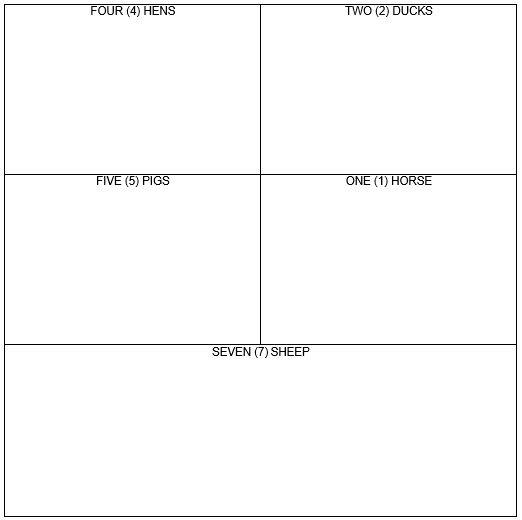 VAMOS OUVIR E CANTAR UMA MÚSICA SOBRE OS ANIMAIS DA FAZENDA!OLD MACDONALD HAD A FARM: https://www.youtube.com/watch?v=_6HzoUcx3eo